База данных работодателейРаботодательКонтактные данные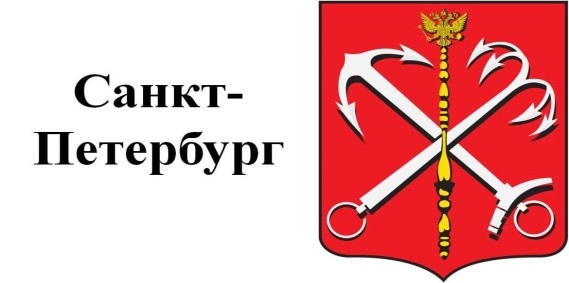 Санкт-ПетербургаТел. 571-34-06635 55 64 справка595 89 00 канцелярияФакс 314 18 14kzdrav@gov.spb.ruПредседатель Комитета по здравоохранению Лисовец Дмитрий Геннадьевич Отдел здравоохранения администрации Приморского района СПбТел. 417-42-20, эл. почта zdrav@tuprim.gov.spb.ruРабота на 0,5 и 0,25 ставки участкового терапевта, участкового педиатра и стоматолога общей практикиСПбГБУЗ «Консультативно-диагностическая поликлиника № 1 Приморского района»8(812) 576-70-29СПбГБУЗ «Городская поликлиника № 4»тел. 323-42-27 Гл. врач Лотцан-Медведев А.К.  p4@zdrav.spb.ruСПб ГБУЗ «Городская поликлиника №8»СПб., Невский район, ул. Новоселов, дом 45p8@zdrav.spb.ruГруничева Надежда Фаддеевна (812) 416-34-16СПбГБУЗ «Городская поликлиника № 14» Выборгский район  тел. 550-24-67 Гл. врач Панов В.П. p14@zdrav.spb.ru  p1-4@yandex.ru>СПбГБУЗ «Городская поликлиника №17»тел. 222-62-72; 222-53-89 Гл. врач Романов А.В.p17@zdrav.spb.ru p17.ok@zdrav.spb.ru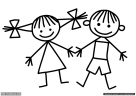 СПбГБУЗ «Детская городская поликлиника №17» тел. 517-84-35 Гл. врач Корнилова Э.Г.pd17@zdrav.spb.ru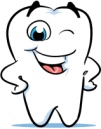 СПб ГБУЗ "Стоматологическая поликлиника № 18"СПб, г. Колпино, ул. Веры Слуцкой, дом 9Отдел кадров 461-77-22СПбГБУЗ «Городская поликлиника №20» тел. 373-30-31 Гл. врач Суровцева Т.В. p20@zdrav.spb.ruСПбГБУЗ «Городская поликлиника 21» тел. 242-35-37 Гл. врач Галеева Л.Н.p21@zdrav.spb.ruНачальник отдела кадров Гайдукова Елена Геннадьевна
Тел. (812) 242-35-39  dzof@bk.ruСПбГБУЗ «Городская поликлиника № 22»СПб, г. Колпино, гл. врач Лубнева Н.Е. p22@zdrav.spb.ru  нач. отдела кадров Светлана Владимировна Смирнова, тел. 573-99-77,  svsm68@yandex.ruАнаньева Елена Николаевна, зав. ВФО 573-99-54, 8-950-028-88-04СПбГБУЗ «Городская поликлиника № 24» тел. 316-16-55 Гл. врач Кнестяпин Р.В.  Gp24_g@zdrav.spb.ruЕлена Викторовна КозачекНач. отдела кадров тел. 575-97-81  p24.ok@zdrav.spb.ruСПб ГБУЗ «Городская поликлиника № 25 Невского района»СПб, пр. Солидарности, дом 1, корпус 1, лит. А телефон/факс    580-88-32 e-mail: p25@zdrav.spb.ru И.О. начальника отдела кадров  Т.А. ШевелеваТел.584-69-08СПбГБУЗ «Городская поликлиника 26» тел. 415-18-72 Гл. врача Дорофеев В.И.p26@zdrav.spb.ruСПбГБУЗ «Городская поликлиника 27» тел. 315-92-80 Зам. гл. врача по мед. части Тарусина Л.П. p27@zdrav.spb.ruШульгина Ольга Валентиновна8-921-863-86-28  (812)-417-64-37СПбГБУЗ «Детская городская поликлиника №29»Тел. 559-07-22, 531-18-65 pd29@zdrav.spb.ru начальник отдела кадров Наталия Протасова
protasova2961@mail.ruСПб ГБУЗ "Детская поликлиника № 30"Администрация Приморского района СПб. Косарева Н.А. 417 42 21СПбГБУЗ «Городская поликлиника №32» тел. 234-57-49 Гл. врач Ширшова Н.Ю.p32@zdrav.spb.ru234 49 11 отдел кадровНачмед Дмитрий Валерьевич 242 31 91СПб ГБУЗ «Городская стоматологическая поликлиника №33»СПб., пр. Королёва, д.3, к.1  www.gsp33.ru Директор по развитию и административной работе Домашенко Анатолий АнатольевичТел.+7 (911) 012 93 33a.domashenko@gsp33.ruСПбГБУЗ «Городская поликлиника №34»тел. 233-11-08  Гл. врач Дементьев В.Е.p34@zdrav.spb.ruСПб ГБУЗ «Детская городская поликлиника №35»СПб., Ленинский пр., д.168, корп.2,  тел. 375-17-71poliklinika35@mail.ruСПбГБУЗ «Городская поликлиника №37» СПб ГБУЗ «Городская поликлиника №37 – ДПО №12»СПбГБУЗ «Городская поликлиника №37 – Городской гастроэнтерологический центр»СПбГБУЗ «Городская поликлиника №37 – Городской центр по лечению гемофилииНачальник отдела кадров: Галина Александровна Специалист по кадрам: Курбаналиева Хамис Рабадановна312 13 29; 315 21 48; 8 950 006 14 18  poliklinika37@mail.ruЗаведующая Центром охраны здоровья и детей: Козлова Зоя Витальевна 315 35 85; 8 921 317 90 85272-86-85315-48-71СПбГБУЗ «Городская поликлиника №38» тел. 271-44-98 ИО Гл. врач Приезжев А.А.p38@zdrav.spb.ru Кулибер Вера poliklinika38ok@mail.ruСПбГБУЗ «Городская поликлиника №39» тел. 272-99-38 Иванова О.П. p39@zdrav.spb.ru Отдел Кадров  p39.stat@zdrav.spb.ruСПбГБУЗ «Городская поликлиника №43»тел. 241-37-09  Родыгин С.А. p43@zdrav.spb.ru Наталья Викторовна Офис семейной медициныАнжелика Вячеславовна Кичиева (заведующая)8-921-941-10-90СПбГБУЗ «Городская поликлиника №49»Администрация Приморского района СПб. Косарева Н.А. 417 42 21 <zdrav@tuprim.gov.spb.ru>Наумова Фарида Хамитовна, тел. 241-33-47P49@zdrav.spb.ruСПб ГБУЗ "Детская городская поликлиника № 49 Пушкинского района»Заместитель главного врача по медицинской части Борисенко Александр Николаевич.Отдел кадров 670-00-49 доб. 0101  kadri@dgp49.spb.ruСПбГБУЗ «Городская поликлиника №51»тел. 379-17-59 Никитина О.Г. p51@zdrav.spb.ruСПб, пр. Космонавтов 35Отдел  кадров телефон: (812) 241-28-55 электронная почта p51.ok@zdrav.spb.ru
начальник отдела кадров Лосева Елена СулеймановнаСПб ГБУЗ "Детская городская поликлиника  № 51"СПб, г. Колпино, ул. Металлургов, д.11Отдел кадров 573-92-16СПбГБУЗ «Городская поликлиника №52»тел. 596-00-13 Гл. врач Чеканина М.И. p52@zdrav.spb.ru  596-00-93 Лимарь Л.Е.Отдел кадров  guzpol52@mail.ruСПбГБУЗ «Городская поликлиника №54»т.540-70-05  p54@zdrav.spb.ru зам. главного врача по кадрам Алеева Е.Г.СПб ГБУЗ «Городская поликлиника №71»СПб., г. Колпино, ул. Павловская, д.10тел./факс 461-65-26 e-mail:  p71@zdrav.spb.ruспециалист по кадрам Т.И. Чернышова тел. 461-24-07СПб ГБУЗ "Городская поликлиника  № 72"СПб, пос. Металлострой, ул. Пионерская,  д. 1Отдел кадров 464-55-05, 464-55-11СПбГБУЗ «Городская поликлиника №74» (г. Кронштадт)тел. 435-03-38 Солякова Ольга Анатольевнаотдел здравоохранения администрации Кронштадского района <zdrav@tukrns.gov.spb.ru>СПбГБУЗ «Городская поликлиника №77»тел/факс (812) 700-12-12; (812) 700-51-49).p77@zdrav.spb.ru  nina.ravkovskaya@mail.ruСПбГБУЗ «Городская поликлиника №78»тел. 361-17-00 Гл. врач Винтовкин А.С.p78@zdrav.spb.ru Орлова С.Ю. 361-04-07СПб ГБУЗ «Городская поликлиника №88»СПб., ул. Генерала Симоняка, 6, тел. 750-03-05, факс 750-00-85 p88@zdrav.spb.ruтел. 8(812) 750-00-10 (начальник отдела кадров Молчанова Ирина Петровна) p88.ok@zdrav.spb.ru СПб ГБУЗ «Городская поликлиника №91»тел. 735-19-31 Гл. врач Яковлева Н.В. p91@zdrav.spb.ruСПб ГБУЗ "Городская поликлиника  № 95"СПб, г. Колпино, ул. Машиностроителей, д.10Отдел кадров 481-45-22, 241-22-56Калининский район, СПБ ГБУЗ «Городская поликлиника №96»:- заведующая терапевтическим отделением Кадысева Юлия Валерьевна (тел. 8 952 376 19 05) начальник отдела кадров Филимонова Ксения Валерьевна (тел. 8 960 248 38 08)СПб ГБУЗ «Городская поликлиника №98»тел. 393-12-19     p98@zdrav.spb.ru.СПб ГБУЗ «Городская поликлиника №100» тел. 588-77-71  Искровский пр. 10, каб. 79.Гл. врач Лаура О.Б. p100@zdrav.spb.ruОтв. лицо – нач. мед. Мазур Борис Иванович тел. (812) 588-77-79 Громов Дмитрий Владимировичзам. главного врача по медицинской частиНаталия Анатольевна – начальник отдела кадров,+7 (812) 588-31-17СПб ГБУЗ «Городская поликлиника №102» Администрация Приморского района СПб. Косарева Н.А. 417 42 21 <zdrav@tuprim.gov.spb.ru>СПб ГБУЗ «Городская поликлиника №104»тел. 576-37-51 (отдел кадров)p104@zdrav.spb.ru СПб ГБУЗ «Городская поликлиника №105» тел. 241-35-62 p105@zdrav.spb.ruМатюшена Анна Рудольфовна  7 921 752 21 65СПб ГБУЗ «Городская поликлиника №106»Санкт-Петербург, ул.Рихарда Зорге, д.1Тел./факс: (812) 745-02-43 p106@zdrav.spb.ru сайт http://p106.org.ruГлавный врач Гончарова Ирина ВсеволодовнаОтдел кадров 742 40 96 Ирина ВладимировнаСПб ГБУЗ «Городская поликлиника №107» тел. 525-52-71 Гл. врач Комаров А.Г.p107@zdrav.spb.ruКоролёва Наталья Владимировна  N.Koroleva@P107.SPB.RUСПб ГБУЗ "Городская поликлиника № 111"Администрация Приморского района СПб. Косарева Н.А. 417 42 21 <zdrav@tuprim.gov.spb.ru>СПб ГБУЗ "Городская поликлиника № 114"СПб ГБУЗ «Городская поликлиника № 114 – ДПО №16»СПб ГБУЗ «Городская поликлиника № 114 – ДПО №70»СПб ГБУЗ «Городская поликлиника № 114 – Поликлиническое отделение №121»СПб ГБУЗ «Городская поликлиника № 114 – ДПО №75»СПб ГБУЗ «Городская поликлиника № 114 – ДПО №50»СПб ГБУЗ «Городская поликлиника № 114 – ОСМП»Администрация Приморского района СПб. Косарева Н.А. 417 42 21 <zdrav@tuprim.gov.spb.ru>Титова Ольга Николаевна Тел. 244-06-88P114sekpo119@zdrav.spb.ruФилиппова Татьяна Борисовна 917-34-44P114.dpo50.zdrav.spb.ruСпециалист по кадрам: Павлова Ирина Владимировна+7 904 631 02 34p114.ok@zdrav.spb.ruК.м.н., Анисимова Светлана Викторовна - главный врач
Телефон приемной: 244-49-28    доб. 107
Адрес электронной почты: p114@zdrav.spb.ru344 82 32341 98 62342 12 23306 11 77417 34 43430 37 51СПб ГБУЗ "Городская поликлиника № 118"Тел. 550-80-90 (гл. врач); 417-53-64   p118@zdrav.spb.ru Зам. главного врача Вебер В.Э. тел. 8 911 182 64 90   val.veber2016@yandex.ruСПб ГБУЗ "Городская поликлиника № 120" p120@zdrav.spb.ru Тел. 577 25 51Рудковская Н.А. тел. 577 25 51 доб. 288p120.ok@zdrav.spb.ruСПб ГБУЗ «Городская больница №38 им. Н.А. Семашко»СПб., г. Пушкин, Госпитальная ул. 7/2 лит. АОтдел кадров 406-79-82, Ощепкова Марина Игоревна; эл. почта b38@zdrav.spb.ruСПб ГБУЗ Мариинская больницаГлавный врач Емельянов Олег ВладиславовичАлексеева Марина Михайловна, начальник отдела кадров b16_stat@mail.ru 891112295033  8(812) 275-74-54СПб ГБУЗ Городская больница №9Главный врач Васильев Сергей ВасильевичНачальник отдела кадров Калинина Галина Алексеевнаcalinina.galia2010@yandex.ruСПб ГБУЗ Клиническая инфекционная больница им. С.П. БоткинаГлавный врач Яковлев Алексей Авенировичначальник отдела кадров Коваль Светлана Сергеевна okcih@mail.ruФБУЗ Клиническая больница №122 им. Л.Г. СоколоваГлавный врач Накатис Яков АлександровичСПб ГБУЗ «Женская консультация» №18 тел. 252-31-83  jk18@zdrav.spb.ruСПб ГБУЗ "Детская городская больница № 22"СПб, г. Колпино, Заводской пр-т, д.1Отдел кадров 573-94-06СПб ГБУЗ «Детская городская больница №2 святой Марии Магдалины»Заместитель главного врача по медицинской части: Александров Сергей Владимирович8 812 328 48 72 8 911 213 65 15 dgb2spb@mail.ruЗам. главного врача по развитию: Ермолаева Елена Викторовна 8 812 670 45 14  dev@mm2.ruНачальник отдела кадров: Сычева Мария Михайловна670 45 50 8 911 911 30 22  ok@mm2.ruСПб ГБУЗ "Городская больница № 33"СПб, г. Колпино, ул. Павловская. д.16секретарь 242 38 02, отдел кадров 461 70 31СПб ГБУЗ "Противотуберкулезный диспансер № 4"СПб, г. Колпино, пр. Ленина, д.1/5Отдел кадров 417-41-86СПбГБУЗ «Туберкулёзная больница №8г. Павловск, тел. 452-11-56Гл. врач Кузнецова Л.Н. Btbc8@zdrav.spb.ruСПб ГБУЗ "Городской клинический онкологический диспансер»тел. 756-99-00СПб ГБУЗ «Клинический научно-практический центр специализированных видов медицинской помощи (онкологический)»Зав. амбулаторно-консультативным отделением Кунин Вадим Григорьевич 8 921 873 88 01 kuninvadim@mail.ruНачальник отдела кадров: Краева Екатерина Александровна 573 91 58 8 911 095 84 07e.kraeva@knpc.spb.ru СПб ГБУЗ "Станция скорой медицинской помощи"СПб, г. Колпино, ул. Вавилова, д. 5, лит. АОтдел кадров 469-36-65ФГБУЗ Санкт-Петербургский Дом-пансионат ветеранов науки РАНСПб., г. Пушкин, Павловское шоссе, д.93специалист по персоналу Медведева Ольга Юрьевна  тел. (812) 465-89-64СПб. ГКУЗ Детский туберкулёзный санаторий «Жемчужина»пос. Ушково тел. 433-40-27 sanpearl@zdrav.spb.ru  нач. отдела кадров Ирина Визе <vizeirina@mail.ru>СПб ГБУЗ «Детский санаторий – Реабилитационный центр «Детские Дюны»Зам. главного врача по медицинской части Терентьева Галина Васильевна – 8-921-917-89-02Начальник отдела кадров Головкина Нина Ивановна – (812) 434-12-87  ddune@rambler.ru    www.detdune.ruМедицинский центр “XXI век”Чернова Анастасия Андреевна, специалист по подбору персонала, 8 921 845 06 21, chernovaAA@mc21.ru , Подголова Анастасия Владимировна, ведущий специалист, 8 962 688 10 17, podgolovaA@mc21.ruООО "Клиника "Аллергомед" Светлана Вениаминовна Шестакова, Главный врач ООО "Клиника "Аллергомед"тел. 904-64-62, svshestakova.allergomed@gmail.comКлиника современной реабилитации «Система Забота»Руководитель отдела персонала: Виноградова Ирина Николаевна тел.: +7-964-33-292-66  hr@legegroup.ru Лабораторная служба ХеликсСПб., наб. реки Карповки, д. 5 http://www.helix.ruКонтакты отдела персонала:тел : 607-66-07 (доб. 346,457,382),  +7(921)401-60-94, grimze.e@spb.helix.ru     Екатерина+7(981)101-70-84, Dmitrieva.A@spb.helix.ru   Анна+7(911) 767-00-28, zvereva.s@spb.helix.ru    Снежана Шубина Екатерина Вадимовна, Директор по персоналу тел. +7(812)607-66-07 доб. 330
моб. +7(911)972-50-99 e-mail: shubina.e@spb.helix.ruМенеджер по персоналу Ишутина Анна Юрьевна тел. +7 (812) 607-66-07 доб. 467  <ishutina.a@spb.helix.ru>Стоматологический Центр «Интан»
Мусиенко Наталья Александровна
7 921 091 93 21   edu@intan.ru Медицинский Центр ООО «Медэкспресс-сервис», «Моя клиника»Oksana.Smirnovaoksana.smirnova@myclinic.ruАО «Вертекс», Санкт-ПетербургСпециалист отдела рекрутинга АО "Вертекс"
Демидова Вероника Вадимовна
(812) 329-30-41, доб. 571   www.vertex.spb.ruООО "Клиника Максима Рослякова", клиника эстетической медицины и косметологииАдрес ул. Турку,13 корп.1, тел. 602-99-92, 8952-244-36-60 Ген. директор Яна Дмитриевна Мариняк,  тел. 89046343613marinyak-yana@rambler.ruГруппа компаний HEALT WORLD PROGRESS TO MEDICINEТел. (812) 385 74 55; 385 74 01, эл. почта marketing@zmir.ru  Марина ФилипповаГруппа компаний «Алкор Био»Специалист отдела персонала: Деревянко Варвара Игоревна (812) 677-47-28 доб.425, hr@alkorbio.ruКомпания BIOCADБойцова Наталья ИгоревнаСпециалист по работе с ВУЗами Тел.: +7 (812) 380 49 33   Моб.: +7 (950) 035 61 98  biocad.ruМедицинский холдинг Полис. EUROMED GROUPЛюбовь Юрьевна Васильева, директор по развитию персоналаПолис. Euromed Group  (812) 670-00-03 доб. 41011+7 921-367-43-13  job@polisoms.ruУФСИН России по Санкт-Петербургу и Ленинградской области«Медико-санитарная часть – 78»инспектор отдела кадров Звонова Александра Владимировна   kadry-msh.fsin@yandex.ruМСЧ-78: Санкт-Петербург, наб. Реки Фонтанки, д. 36, лит. А, тел.: (812) 272-20-88; Отдел кадров УФСИН: Санкт-Петербург, ул. Захарьевская, д. 14, тел.: (812) 578-90-45, 578-90-73, 578-90-74.Управление ФСБ по Санкт-Петербургу и Ленинградской областиНачальник Родионов Александр Борисович Тел. 438-60-03 (приёмная)Центральный аппарат ФСБ  fsb@fsb.ru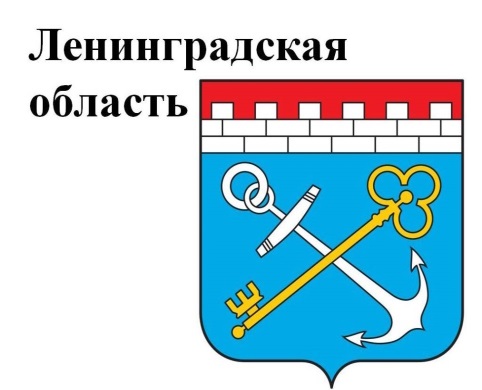 Председатель Комитета по здравоохранению Правительства Ленинградской области717 65 01Факс 717 65 40sec.lokz@lenreg.ruВылегжанин Сергей ВалентиновичНачальник отдела организации работы с персоналом медицинских учреждений и делопроизводства Орешкова Юлия Олеговна: kadr1.lokz@lenreg.ru и kadr5.lokz@lenreg.ru 
тел.:  +7 921 551 03 22
Заместитель начальника департамента по организации работы с подведомственными учреждениями здравоохранения  Таранова Наталья Валентиновна: тел.: 717-65-35    nv_taranova@lenreg.ru
Главный специалист отдела организации работы с персоналом медицинских учреждений и делопроизводства Комитета по здравоохранению Ленинградской области Кириллова Любовь Евгеньевна  тел. 8(812)717-65-28Ленинградская областная клиническая больницаОтдел кадров, Елфимова Екатерина Юрьевна (812) 592-38-28; 8-952-270-18-69    eeu@oblmed.spb.ruГКУЗ  Ленинградский областной психоневрологический диспансерКострик Константин НиколаевичСПб, Лиговский пр. 44, тел. 575-60-06ГБУЗ ЛО «Бокситогорская межрайонная больница» г. Бокситогорск, тел. (81366) 45-801; 47-008 kadrpgb@mail.ru   ГАУЗ ЛО «Вырицкая районная больница»Вяльмискина Галина Алексеевна   8-81371-49-005Vrb-2@yandex.ruГБУЗЛО «Волховская МБ»Походун Наталья Юрьевна 8-81363-22415   8-965-818-2979ГБУЗЛО «Выборгская МБ»Серов Владимир Александрович,8-911-76-112-78   serovmed@mail.ruГБУЗ ЛО «Гатчинская КМБ»Конева О. Д.  8-813-71-351-25  ok_crkb@gtn.ruРуководитель отдела кадров: Степанова Юлианна Анатольевна 8 81371 32177  8 964 387 64 16ГКУЗ ЛО «Дружносельская психиатрическая больница» Зам. главного врача по кадрам: Мартемьянова Елена Анатольевна 8(81371) 64-007  8 981 733 45 48dpb3@mail.ru	   kadr-dpb3@mail.ruГБУЗЛО Зеленоградская ЦРБЛевина Елена Степановна  8-911-47-66-728ГБУЗ ЛО «Киришская клиническая межрайонная больница»г. Кириши тел. (81368) 535 88Гл. врач Серафимов С.В. kirhospit@gmail.com Нач. отдела кадров Хитрина И.В.  okcrb@yandex.ru8/81368/24763; +79052509464Государственное бюджетное учреждение здравоохранения Ленинградской области «Тихвинская межрайонная больница им. А.Ф. Калмыкова» Тел. 8(81367) 72 340   otdkadry@crbtikhvin.org Начальник отдела кадров Перебейнос Ольга ИвановнаКоролева Татьяна Викторовна, 8-965-751-1176Государственное бюджетное учреждение здравоохранения Ленинградской области «Лужская Межрайонная больница»8(81372) 2-14-37 отдел кадров8(81372) 2-18-25 секретарь главного врачаЭлектронная почта  lcrb@bk.ruГБУЗ ЛО «Приозерская межрайонная больница»Тел. 8 (81379) 36-076; 37-518ГБУЗ ЛО «Лодейнопольская МБ» г. Лодейное поле    тел: (81364)224-61 priemnaja.lodcrb@mail.ruАлександрова Е.В. 8-813-64-2-54-01Государственное бюджетное учреждение здравоохранения Ленинградской области «Кировская межрайонная больница» (г. Кировск, г. Отрадное, г. Шлиссельбург, пос. Назия)187 342 Ленинградская область, г. Кировск, ул. Советская, 3   8(81362) 21 372, факс 8(81362) 21 237Отдел кадров: Воронцова О.Р., тел. 8(81362) 22 510okkircrb@yandex.ru адрес сайта с перечнем вакансий: http://gbuz-kmb.ru/vakansii-vracebnogo-personalaГосударственное бюджетное учреждение Ленинградской области «Сланцевская межрайонная больница»188560, Ленинградская область, г. Сланцы, ул. Гагарина, дом 2Главный врач Грушко Лариса Александровнател: (8-81374) 2-23-57 тел/факс (81374) 2-21-45   эл. почта: crb2002@mail.ruНачальник отдела кадров Мозгалина Светлана Александровна  8-81374) 2-27-06     kadr-slancrb@mail.ruСПбГБУЗ Стоматологическая поликлиника №72 г. ЛомоносовГл. врач Литвинова Елена ВладимировнаТел. приёмной 423 – 09 - 08ГБУЗ ЛО «Светогорская районная больница»Начальник отдела кадров Абросимова Оксана Васильевна 8-81378- 44-903  baranova.ox@yandex.ruГБУЗ ЛО «Тосненская КМБ»Зам. главного врача по АПР: Рукавишников Алексей Сергеевич  8 813 612 42 04   8 921 904 16 239041623asr@gmail.com ГБУЗ ЛО «Волосовская МБ»Шлейхер Раиса Файзулоевна - начальник отдела кадров kadrmuzvolosovo@gmail.comГБУЗ ЛО «Всеволожская больница»Тел. 9215751435 ГБУЗ ЛО Поликлиника г. ШлиссельбургаТакуева Виктория Викторовна8 921 354 54 59   vikitak@yandex.ruФГБУЗ «Центральная медико-санитарная часть №38 Федерального медико-биологического агентства»г. Сосновый Бор тел. 8 (81369) 2-22-90cmsch38@sbor.netРябова Лидия Юрьевна, начальник отдела кадров 
8(81369)2-15-98, +7 (911) 843-07-28   ok38ok@mail.ruГКУЗ Ленинградской области «Областная туберкулёзная больница»г. Выборг тел. 8 (813-78) 22-596orto_vyborg@mail.ruГБУ ЛО «Центр досуговых, оздоровительных и учебных программ «Молодёжный»Ленинградская область, Всеволожский район, д. Кошкино 8(81370) 36-474; 671-03-85 (доб. 15)logu@inbox.ruАмурская областьМинистерство здравоохранения Амурской области675 023 г. Благовещенск, ул. Ленина, 135Тел. 8(4162) 200 765, факс 8(4162) 200 769Электронная почта zdrav@amurobl.ruАрхангельская областьПервая городская клиническая больница им. Е.Е. Волосевич г. АрхангельскаТатьяна Сергеевна Белова – заместитель главного врача по кадрам   +7 (818-2) 632-809, kadry@1gkb.ruАлтайский крайФГБУЗ «Медико-санитарная часть №128» ФМБА России Алтайский край, г. Яровоетел. (38568) 2-02-01  med@msch128.rufguz128@ab.ruБрянская областьБрянскdz@brkmed.ruСайт http://www.brkmed.ru/Вакансии Раздел «Кадровая работа» - «Вакансии» Ординатура Раздел «Кадровая работа» - «Информация для абитуриентов, интернов и поступающих»ГАУЗ «Брянская городская поликлиника № 5»Начальник отдела кадров - Балева Елена Сергеевна (4832) 63-56-06, 73-75-59, эл. почта: gorpol5-br@mail.гuВолгоградская областьГБУЗ "Новоаннинская ЦРБ" crb_novoannensk@vomiac.ruприемная гл. врача: (844-44) 3-43-53.Нач. отдела кадров Балабанова Т.И. тел.: (844-47) 3-43-52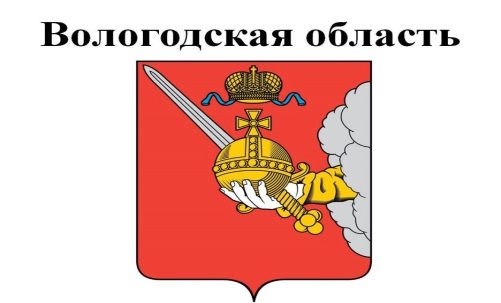 Департамент здравоохраненияСайт http://depzdrav.gov35.ru/ Вакансии Раздел «Деятельность» - подраздел «Кадровая политика» - «Вакансии» Ординатура Раздел «Деятельность» - подраздел «Кадровая политика» - «Целевой приём»Вологда, ул. Предтеченская 19 Тел., факс: (8172) 23 00 70Начальник Департамента здравоохранения Вологодской областиМаклаков Игорь НиколаевичВологда, ул. Предтеченская 19Тел., факс: (8172) 23 00 70  VologdaUZO@gov35.ru
   vologdauzo@inbox.ruНачальник Управления кадровой политики и правового обеспечения
Смирнова Галина Георгиевна 
 SmirnovaGG@gov35.ruмобильный телефон:  +7 921 238 12 80   Медицинские учреждения Вологодской области (г. Вологда, г. Череповец, г. Великий Устюг, районные центры)БУЗ ВО «Вологодская областная клиническая больница»  т.(817-2) 51-17-09 Ваньков Дмитрий ВитальевичБУЗ ВО «Вологодская областная детская больница» т.(817-2)  71-55-81 Богатырев Владимир ГеоргиевичБУЗ ВО «Вологодская областная психиатрическая больница» т.(820-2) 55-23-54 Фалалеева Ольга ИгоревнаБУЗ ВО  «Вологодский областной противотуберкулезный диспансер» т.(817-2) 71-26-95 Гаврищук Татьяна АлександровнаБУЗ ВО «Череповецкая городская больница №2»  т.(820-2) 57-94-86  Жуков СергейЮрьевичБУЗ ВО «Череповецкая детская городская больница» т. (8202) 23-77-85 ИвановаВалентина АлександровнаБУЗ ВО «Великоустюгская ЦРБ» т.(817-38) 2-11-53Глухих Андрей АнатольевичБУЗ ВО «Вологодская областная клиническая больница №2» г. Череповец  8 (8202) 57-21-41; 57-59-47; 57-41-64 otdel_kadrov@chgb1.ruБУЗ ВО «Череповецкая городская больница №2» г. Череповец 8 (8202) 57-35-04; 57-94-86  chgb2ok@yandex.ruначальник отдела кадровМирзоева Елена ГеннадьевнаБУЗ ВО «Медсанчасть «Северсталь» г. Череповец 8 (8202) 53-65-02; 53-65-23  msch@msch-severstal.ruБУЗ ВО «Вологодский областной наркологический диспансер №1» г. Вологда (8172) 54-51-89; 54-51-75 vond35@mail.ru   БУЗ ВО «Вологодский областной онкологический диспансер» г. Вологда (8172) 20-96-01; 20-96-11  volonko@yandex.ru; kadrvolonko@yandex.ru     Республика ДагестанМинистерство здравоохранения республики Дагестан Тел. 8 8722 67 81 98minzdrav@e-dag.ru     ivcmzrd@mail.ruнач. управления гос. службы, кадров и правового обеспечения Асадуллаев В.В.Исполнитель Хадисова М.М. 67 90 58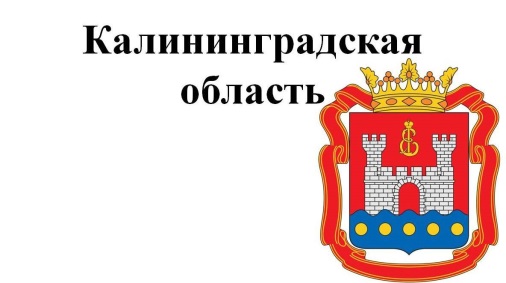 КалининградСайт https://www.infomed39.ru/ Вакансии Раздел «Специалистам и учреждениям» - подраздел «Вакансии» Ординатура Раздел «Специалистам и учреждениям» - подраздел «Последипломное образование»И.о. министра здравоохранения Калининградской областиСиглаева Людмила Михайловна236 000 г. Калининград, ул. Дм. Донского, 1тел. (4012) 599 440uzao@gov39.ru v.vedgun@gov39.ruНачальник отдела правовой работы и кадровой политики Поликлиника «Арс медика» и медицинские офисы ИНВИТРО Калининградская областьг. Калининград, директор Палий ПавелТел. 8(4012) 72-15-31paliypavelkld@gmail.com   сайт arsmedica39.ruГБУЗ Калининградской области «Городская детская 
стоматологическая поликлиника» (г. Калининград)Главный врач Корбут Ирина Владимировна236006 г. Калининград, ул. Ген. Буткова, д.2тел. приемной главного врача: 8(4012) 611-525gdsp@infomed39.ruГБУЗ «Городская детская поликлиника №4» Калининградская областьг. Калининград тел. (4012) 63 21 24Гл. врач Кузнецова И.В.Старший инспектор отдела кадров
Тулякова Наталья  gdp4@infomed39.ruтел. 8 (4012) 63 21 24ГБУЗ «Городская детская поликлиника №5» (г. Калининград)8 (4012) 63-17-49     gdp5@infomed39.ruГБУЗ «Городская детская поликлиника №6» (г. Калининград)8(4012)21-99-60 gdp6@infomed39.ruГБУЗ «Городская больница № 3» (г. Калининград)отдел кадров8(4012)934590 gb3-ok@yandex.ruГБУЗ Противотуберкулёзный диспансерКалининградская областьг. Калининград, тел. (4012) 21 92 26<optd@kanet.ru><kadry-optd@yandex.ru>Исполнитель Цимбал Е.А. (4012) 21 38 73ГБУЗ «Неманская Центральная районная больница»Калининградская областьСпециалист по кадрам Е.В. Осиповаneman-rb@mail.ruГБУЗ «Багратионовская центральная районная больница» (Калининградская область)<bagrationovsk-crb@infomed39.ru>ГБОУЗ Гвардейская ЦРБ Калининградская областьг. Гвардейск тел. 840159-3-23-03; 3-34-80И.О. гл. врача Кудряшова Т.Г.crb@gvardejsk.ru gvardeysk-crb@infomed39.ruГБУЗ КО "Гусевская центральная районная больница"Калининградская областьotdelkadrov2016@list.ru 
8 401 433 05 21Поликлиника № 1КалининградИрина Николаевна89062143838г. Калининград, Станция скорой медицинской помощи.начальник отдела кадров ГССМП
Никандрова Елена Евгеньевна8(4012)214205  gs-smp@infomed39.ru  Калининградская область, г. Советск, ГБУЗ КО «Советская стоматологическая поликлиника» специалист по кадрам Петрова Виктория Викторовна  тел. 8 40161 3 64 45  sovetsk-stomat@infomed39.ru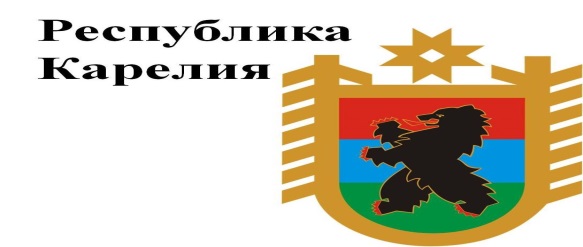 ПетрозаводскСайт  mzsocial-rk.ruМинистр здравоохранения и социального развития Республики Карелия Хидишян Ерванд Арутюнович185 660 г. Петрозаводск, пр. Ленина, д. 6Тел. (8142) 79 29 00Факс (8142) 78 28 19social@onego.ruсайт:  www.mzsocial-rk.ru    Управление правового, кадрового обеспечения и организации работыНачальник отдела государственной службы и кадров Куракова Ольга Валентинова
электронная почта: kurakova@social.onego.ru 
мобильный тел.:  +7 911 402 89 88Ведущий специалист Кочнева Арина Алексеевна, 8(8142) 79 29 39, kochneva@social.onego.ru контактное лицо для организации видеосвязи Черняева Галина Джековна тел. 88142 792979, эл.адрес chernyaeva@social.onego.ruНачальник кадрово-правового отделаЧайковская Ольга Александровнаe-mail: chaykovskaya_oa@zdrav10.ruтел: 8-964-317-50-60доп.тел: 8-964-319-00-99ГБУЗ «Городская  поликлиника № 4»  Республика Карелия185034, Республика Карелия, г. Петрозаводск, ул. Нойбранденбургская, 1 электронный адрес: poliklinika4@clinic4.ruтелефон: (8142)  52-50-18, 52-87-71, 53-36-02(88142-2) 53 36 02  MarkovaTA@clinic4.ruГБУЗ «Городская детская больница»Республика Карелия185035 г. Петрозаводск ул. Кирова д.21  gdb@karelia.ru 78 29 69,   Симонова М.С. 89643178164ГБУЗ «Больница скорой медицинской помощи»Республика Карелияг. Петрозаводсктел./факс: 8(8142) 79-11-99 Менеджер по персоналу 
Аккиева Анастасия Алексеевна 
ГБУЗ " Больница скорой медицинской помощи" 
тел.: 8 (8142) 56-89-91
e-mail : personal@muzbsmp.ruГБУЗ «Городская детская поликлиника 1»Республика Карелияг. ПетрозаводскДрейзис Надежда Ильнуровна, и.о. главврача 8 921 221 63 64 gdp1@zdrav10.ruГБУЗ «Городская детская поликлиника 2»Республика Карелияг. Петрозаводск, Галина Александровна, специалист отдела кадров 8(8142)533497, poliklinika.kadry@yandex.ruГБУЗ «Городская детская поликлиника 17»Республика Карелияг. ПетрозаводскАсакова Виктория Анатольевна, начальник отдела кадров 8 900 457 79 14, gdp1kadrovein@yandex.ruГБУЗ «Беломорская центральная больница»Республика Карелия186500, Республика Карелия,  г. Беломорск, ул.Мерецкова, д.6 E-mail:  belomorsk@zdrav10.ruИнтернет-сайт – belomcrb.wix.com/belomcrbКонтактные телефоны: Главный врач: Марусин Владимир ВалерьевичТел/факс (8 814 37) 5-13-41/5-23-51 8-960-210-05-05Нач. кадрово-правового отдела: Чайковская Ольга Александровна 8-964-317-50-60Организационно-методический кабинет:8-964-317-50-05ГБУЗ «Питкярантская ЦРБ»Республика КарелияЛазуткина Галина Владимировна, главврач 89212200254, csbprodi@onego.ruГБУЗ «Сортавальская ЦРБ»Республика КарелияЛобачева Елена Адольфовна, начальник отдела кадров 8 921 451 40 09, bolniza@onego.ruГБУЗ «Медвежьегорская ЦРБ»Республика КарелияШекк Юлия Александровна, начальник отдела кадров 8 921 453 88 23, med-bear@onego.ruГБУЗ «Сегежская ЦРБ»Республика КарелияСеменова Татьяна Сергеевна, зав. детской поликлиникой 8 965 744 41 94, semenova_rs@zdrav10.ru,ГБУЗ Республики Карелия, «Межрайонная больница № 1» г. Костомукша8-81459-51027.ГБУЗ «Пудожская ЦРВ» г. Пудож (81452) 511-70; 511-76  crbpudozh@yandex.ruГБУЗ «Кондопожская ЦРБ» г. Кондопога (81451)740-60; 8 960 218 36 36 zavkadr@kondcrb.ruГБУЗ «Межрайонная больница № 1» г. Костомукшаспециалист отдела кадров Л.Г. Селенковател. 89114281002,881459-71804; kostat078@mail.ruПетрозаводск, сеть стоматологических клиник "ДЕНТА ПЛЮС"Мария Усачева  Директор по персоналуE-mail: usacheva@denta-plus.org  (8142) 45-45-45 доб. 5060  +7 (902) 772-69-92Камчатский крайРыбодобывающая компания (Камчатка);тел. 8 926 215-63-67, E-mail: anb6205@gmail.com Группа «ВКонтакте»: https://vk.com/vakansii_dlya_rybakov Андрей Николаевич БаряевКемеровская областьdepart@kuzdrav.ruСайт http://www.kuzdrav.ru/ ВакансииРаздел «Кадровое обеспечение» - подраздел «Вакансии учреждений здравоохране-ния» ОрдинатураРаздел «Кадровое обеспечение» - подраздел «Повышение квалификации»Кемеровская областьГБОУЗ «Новокузнецкая районная больница»Тел. 8 (3843) 46-41-77; 46-38-10Начальник отдела кадров Ильященко Светлана Валерьевна тел. 8 (3843)46-36-29, 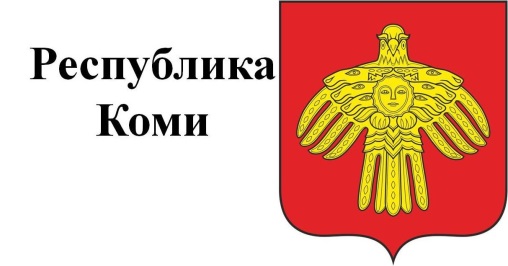 Республика КомиСайт  http://minzdrav.rkomi.ru/Ординатура  http://minzdrav.rkomi.ru/page/14833/Министр здравоохранения Республики Коми Березин Дмитрий Борисович167981, г. Сыктывкар, ул. Ленина, 73 Тел.: (8212) 284-000, 284-002 Факс: (8212) 284-004, 284-005mz@minzdrav.rkomi.ru  u.l.vokueva@rkomi.ru Тел. (8212) 284-002, 284-003 Отв. исполнитель – Барановская Светлана  Альбертовна (8212) 284-016   s.a.baranovskaya@minzdrav.rkomi.ruОтветственным за подключение селекторного совещания 18.10.16 назначен системный администратор Министерства здравоохранения РК – Петров Виталий ВалерьевичС Уважением, Виталий Валерьевичсистемный администраторМинистерство здравоохранения РК28406689505688227v.v.petrov@minzdrav.rkomi.ruГБОУЗ «Бюро судебно-медицинской экспертизы»Республика Комиг. Сыктывкар тел. (8212) 25-50-95; 25-50-33; 24-36-67; 24-65-70; 24-66-44Районные отделения: г. Воркута, г. Печора и др.komi@sudmed.info ; komi@mail.ru Нач. отдела кадров Корчажинская Евгения Александровна (8212) 24-36-67; 8 908-717-50-38komisudmed@mail.ru Воркутинский онкологический диспансер филиала Государственного учреждения «Коми республиканский онкологический диспансер»г. Воркута  (82151) 2-45-12;  + 7 912-955-91-33 .rihelgof.kadr@mail.ruВоркутинский КВД, Республика Комиг. Воркута  т. факс секретарь 2-35-64 <vkvdrk@mail.ru>ГБУЗ Республики Коми «Республиканская психиатрическая больница» г. Сыктывкар тел. (8212) 36-50-57   <komirpb@gmail.com>ГБУЗ Республики Коми «Сыктывкарская станция скорой медицинской помощи» г. Сыктывкар тел. (8212) 280-580; 280-570 muzsssmp@mail.ruГБУЗ Усинская «ЦРБ» Республика Комиг. Усинск тел.  (82144) 47-5-86Гл. врач Халилова А.И. usinskmmo@yandex.ru Ольга Матвеева mellissa2804@yandex.ru Заместитель главного врача телефон (82144) 44-8-73, 8 912 9595626ГБУЗ «Эжвинская детская городская поликлиника» Республика Комиг. Сыктывкар, тел. (8212) 62 70 40egvadet@syktyvkar.rkomi.ruНачальник отдела кадров Ядчишина Ирина Ивановна тел. (8212) 62 94 16ГАУЗ «Консультативно-диагностический центр» (Республика Коми)заместитель главного врача по кадрам Мария Макарова
тел. (88212) 25-01-69  uristkdc@mail.ruГАУЗ «Воркутинская стоматологическая поликлиника»Паньшенскова М.В., тел. 8 (2151) 70334muz_gsp_vorkuta@mail.ruРеспублика КрымСайт http://mzdrav.rk.gov.ru/Вакансии и ординатура http://mzdrav.rk.gov.ru/rus/vacancy.htmlminzdrav2014@mzdrav.rk.gov.ruminzdrav2014@mzdrav.rk.gov.ru  Министерство здравоохранения, г. Симферополь, пр. Кирова 13 Тел. 54 45 06; 27 40 00 Исполнитель: Хорольская Е.И. Тел. (036) 525 44 42 доб. 4Департамент здравоохранения г. Севастополя (8692) 45-30-14  +628sevzdrav@sev.gov.ru Департамент здравоохранения г. Севастополя, ГБУЗС «Детская поликлиника №2»Главный врач Аверина Елена ВладимировнаТел. (8962) 41 35 64    Отдел кадров (8962) 41 56 55Detka2@inbox.ru  ГБУЗ Севастополя "Городская больница №6"kristay12345@yandex.ru ГБУЗ РК «Белогорская ЦРБ»Тел. (036) 525 44 42 доб. 4Министерство здравоохранения,г. Симферополь Тел. 54 45 06; 27 40 00minzdrav2014@mzdrav.rk.gov.ruminzdrav2014@mzdrav.rk.gov.ru Исполнитель: Хорольская Е.И.ГБУЗ РК «Первомайская ЦРБ»Республика КрымМинистерство здравоохранения,г. Симферополь Тел. 54 45 06; 27 40 00minzdrav2014@mzdrav.rk.gov.ruminzdrav2014@mzdrav.rk.gov.ru Исполнитель: Хорольская Е.И.ГБУЗ РК «Сакская районная больница»Республика КрымМинистерство здравоохранения,г. Симферополь Тел. 54 45 06; 27 40 00minzdrav2014@mzdrav.rk.gov.ruminzdrav2014@mzdrav.rk.gov.ru Исполнитель: Хорольская Е.И.ГБУЗ РК «Центральная городская больница г. Армянска»Республика КрымМинистерство здравоохранения,г. Симферополь Тел. 54 45 06; 27 40 00minzdrav2014@mzdrav.rk.gov.ruminzdrav2014@mzdrav.rk.gov.ru Исполнитель: Хорольская Е.И.ГБУЗ РК «Нижнегорская районная больница»Республика КрымМинистерство здравоохранения,г. Симферополь Тел. 54 45 06; 27 40 00minzdrav2014@mzdrav.rk.gov.ruminzdrav2014@mzdrav.rk.gov.ru Исполнитель: Хорольская Е.И.ГБУЗ РК «Джанкойская ЦРБ»Республика КрымМинистерство здравоохранения,г. Симферополь Тел. 54 45 06; 27 40 00minzdrav2014@mzdrav.rk.gov.ruminzdrav2014@mzdrav.rk.gov.ru Исполнитель: Хорольская Е.И.ГБУЗ РК «Центральная городская больница Красноперекопска»Республика КрымМинистерство здравоохранения,г. Симферополь Тел. 54 45 06; 27 40 00minzdrav2014@mzdrav.rk.gov.ruminzdrav2014@mzdrav.rk.gov.ru Исполнитель: Хорольская Е.И.ГБУЗ РК «Центральная городская больница Красноперекопска»Республика КрымКрасногвардейский район,пгт Красногвардейское, ул. Тельмана, 11,тел.: (06556) 25447, 2-55-05,е-mail: kу_krasnogvard_tmo@mail.ruСитникова (06556) 25291, sitnik.2006@mail.ru ГБУЗ «Керченская городская больница № 3»специалист по кадрам Самойлова Анна Дмитриевнаokkpb@yandex.ru Красноярский крайМинистерство здравоохранения, министр Янин В.Н.тел. (391) 211 51 51; 211 48 97  office@kraszdrav.ruИсполнитель Шмакова Екатерина Васильевна(391) 222 04 17ЗАТО г. Железногорск ФГБУЗ КБ № 51 ФМБА России 8-3919 - 72-49-87 – Власова Ольга Александровна, начальник отдела кадров. vlasova@kb51.ruКурская областьСайт http://kurskzdrav.ru/ ВакансииРаздел «Вакансии»KOMZDRAV@RKURSK.RU Комитет здравоохранения Курской области, Наталья Логвинова   тел. (7412) 51-47-25   pol7lg@mail.ruОБУЗ «Беловская ЦРБ» сл. Белая, ул. Жуковского, 100. Гл. врач Герасимов Михаил Николаевичтел.: 8-920-100-54-46, 8-919-216-06-62Республика МордовияСайт mzdr@e-mordovia.ruМУЗ Инсарская ЦРБ», Инская районная больницаГлавный врач Зобнин Александр Петрович  <insrb@moris.ru>г. МоскваФедеральное медико-биологическое агентство (ФМБА)123182 Москва, Волоколамское шоссе, д.30 стр. 1Руководитель Уйба Владимир ВикторовичТел. 7 (499) 190-33-25fmba@fmbaros.ruНачальник управления делами, кадрового и правового обеспечения Беляев С.М.Исполнитель Дмитриева Ю.Е. 8 (499) 190 69 85Московская областьСайт http://mz.mosreg.ru/ Вакансии и ординатура Раздел «Документы» - подраздел «Работа с кадрами» minzdrav@mosreg.ru Исполнитель: главный специалист отдела подготовки, использования и развития кадровых ресурсов в Управлении кадровой политики и образовательных учреждений Министерства здравоохранения Московской областиДоминич Юлия Викторовна8-498-602-04-20 (доб.*46432) dominich.yv@mosreg.ru Телефон по вопросам последипломной подготовки - 8 498 602 03 49 Гаранина Ирина Анатольевна.Государственное автономное учреждение здравоохранения Московской области «Дубненская городская больница»  141980, г. Дубна Московской области, ул.Карла Маркса 30www.dcgb.ru8(496)21-70400 доб.0173, pakhareva@dcgb.ruНачальник отдела кадров – Пахарева Ирина АнатольевнаГБУЗ МО «Люберецкая станция скорой помощи» г. Люберцы, тел. (495) 554 01 7003luber@mail.ruКонтактное лицо в отделе кадров Каминская Татьяна Владимировна.  тел. +7(495) 554-43-08 03lssmp@mail.ruЛипецкая областьГУЗ "Грязинская МРБ" (г. Грязи)Замахаева Ирина Владимировнаначальник отдела кадров ГУЗ "Грязинская МРБ",тел. (47461) 3-75-05;   моб.: 89513029011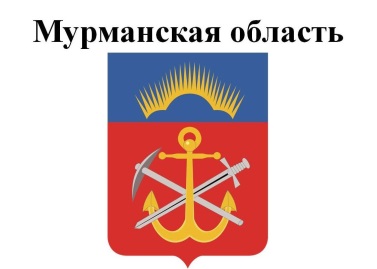 Министерство здравоохранения Мурманской области183 032 г. Мурманск, Кольский пр., 1Электронная почта: minzdrav@gov-murman.ruТел. 8(8152) 486 099Елена Геннадьевна 8(8152) 486 181Электронная почта: khalimovskaya@gov-murman.ruНаталия Николаевна 8(8152) 486 160Электронная почта: kolesnikova@gov-murman.ruermohina@gov-murman.ruЕрмохина Анна МихайловнаОтдел кадровой политики и мобилизационной подготовкиМинистерства здравоохранения Мурманской областител.: (8152) 486-165ФКУ «Главное бюро медико-социальной экспертизы по Мурманской области»Ольга Судакова
okgbmse@mail.ruГОБУЗ «Мурманская городская поликлиника №1» г. Мурманск, 8 911 306 34 09; 8 911 300 22 01 zam.omr@mgp1.ruГОБУЗ «Мурманская городская поликлиника № 2»Ортикова Инна Борисовна, главврач, 8 967 945 10 08, muzgpz@bk.ruОтдел кадров muzgp7@bk.ruВедущий специалист отдела административной и кадровой работы Хайруллина Эльмира Миргалияновна, 8 (8152)600-264ГОБУЗ «Мурманская городская поликлиника №7» г. Мурманск, тел.  (8152) 601-391  muzgp7@bk.ruВышеславцева Марина Владимировна, 600-264ГБУЗ «Мурманская городская детская поликлиника №4»г. Мурманск тел. (8152) 53 72 55Гл. врач Телибаева Н.С. detpolic4@yandex.ruЖарикова Ольга Илларионовна  DP4OtKadr@mail.ru+79118072825; 88152-537264ГОБУЗ «Оленегорская центральная городская больница» Мурманская областьТел. (81552) 54044Эл. почта: ok@ocgb.ru ГОБУЗ «Мурманская областная клиническая больница им. П.А. Баяндина»г. Мурманск (8152) 285-102, 285-104ГОБУЗ «Мурманская городская клиническая больница скорой медицинской помощи» Г. Мурманск, тел. (8152) 45-99-91; 8 911 345 68 71; mgkbsmp@bsmp51.ru  ГОБУЗ «Кандалакшская ЦРБ»г. Кандалакша (81533) 959-82 petrov-kandalcrb@mail.ru  anna.yarchevskaya@mail.ruГОБУЗ «Кольская ЦРБ» pankov@kolacrb.ruГОБУЗ «Апатитско-Кировская ЦГБ» GYavtuhovskaya@mail.ru; gordeeva@kcgb.ruг. Полярные ЗориМурманская областьулица Пушкина, дом 12а, на электронный адрес сznрzjob@com.mels.гu факс 8(81532) 7-11-32Ю.В. Нестерова (81532) 7-32-03Мончегорская стоматологическая поликлиника Мурманская областьadmin@monchestoma.ru
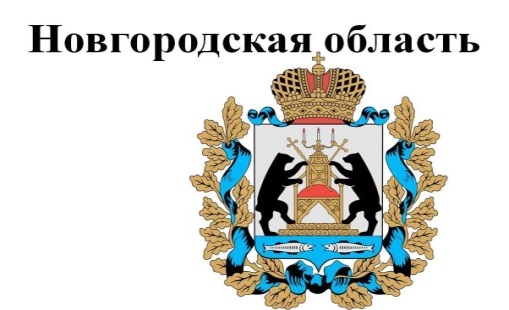 Департамент здравоохранения Новгородской областиСайт http://www.zdrav-novgorod.ru/ Вакансии Раздел «Специалистам» - подраздел «Вакансии»начальник отдела Лукьянова Нина Александровнател. 8 816 273 23 43Руководитель Департамента здравоохранения Новгородской областиМихайлова Галина Васильевна173 005 Великий Новгород, пл. Победы – Софийская, 1тел. (8162) 732 297, 732 582факс (8162) 77 24 34medik@novreg.ruНачальник отдела кадровой политики 
Лукьянова  Нина Александровна 
телефон: +79218436847департамент здравоохранения Новгородской областиРодионова Татьяна Михайловнаmedkadr@niac.rumedkadr@novreg.ruГБУЗ «Старорусская ЦРБ» Новгородская областьг. Старая РуссаИванова Валентина Васильевна, гл. врачКонтактные телефоны: 8 (81652) 5-21-27, 8 (81652) 3-23-74, 8 (81652) 5-17-03 Моб. телефон: 8 921 024 01 57crbstrussa@mail.ru ГОБУЗ «Центральная городская клиническая больница», г. Великий НовгородЮхно Михаил Владимирович, гл. врач(8162) 62-32-06 приемная гл.врача, факс 62-32-04, эл.почта pr_cgkb1@adm.nov.ruГОБУЗ «Новгородская станция скорой медицинской помощи», г. Великий НовгородТелефон/факс: 8 (8162) 77-42-71Электронная почта: er0376@mail.ru Долуханова Ирина Николаевна, нач. отдела кадровГОБУЗ «Валдайская центральная районная больница»Главный врач Усатова Наталья Георгиевна+7 (81666) 2-92-85 E-mail: glavvrach@вцрб.рфХолоденко Константин Геннадиевич, зам. главврача по лечебно-профилактической работе 8 911 605 26 63, holodyoo@gmail.comОтдел кадров +7 (81666) 2-17-58 E-mail: otdelkadrov@вцрб.рф  ГОБУЗ «Пестовская ЦРБ» отдел кадров Алёна Владимировнател. 8 (816 69) 5 27 35Нижегородская областьРегиональный сосудистый центр №1 г. Нижнего Новгорода на базе ГБУЗ НО "ГКБ №13 Автозаводского района"Дроздова Екатерина Александровнаhosp13_2nevrol@mail.ruОренбургская областьСайт http://www.minzdrav.orb.ru/ Вакансии Раздел «Вакансии»minzdrav@mail.orb.ruГБУЗ "Городская больница" г. Медногорска Оренбургской области, начальник отдела кадров Гарифуллина Екатерина Валерьевна тел. 8-912-34-44-012, раб. 8(35379)30706okmcgb@rambler.ruГАУЗ «Городская больница № 1» Оренбургская областьг.Орск Начальник отдела кадровЗуева Галина Ивановна.Тел. (3537) 26-96-10Эл.почта: kadr@orskqb.ru  kadr@orskgb1.ruГБУЗ Асекеевская районная больницаОренбургская областьс. Асекеевка тел.: 8(35351) 2-12-50;ras01@mail.orb. ruЗульфия Галиулина zulfiya.galiulina.74@mail.ruГАУЗ «Городская больница №3» Оренбургская областьг. ОрскТел. 8 (3537) 25-20-40;  25-57-63<gorbol3@email.orgus.ru>ГАУЗ «Городская больница №5»Оренбургская областьг. Орск тел. 8 (3537) 27-20-77  Гл. врач Озмитель В.В.Отдел кадров Браун Г.Г. 8 (3537) 34-06-32 Gor05@mail.orb.ruГБУЗ «Тюльганская районная больница» Оренбургская областьп. Тюльган  тел.:(353-32) 2-11-38,  tul_crb@.mail.esso.ru  <otdelkadrov.2015@mail.ru>г. Бузулук Городская больницаОренбургская областьНачальник отдела кадров Невзорова Нина Петровна, тел. 8(35342)2-47-50.
cgbkadri@mail.ruГБУЗ «Орский противотуберкулёзный диспансер»Оренбургская областьг. Орск  8 (3537) 26-65-8526-66-70 Савельева Т.В.orsktub@email.orgus.ruГБУЗ Бузулукский противоryберкулёзный диспансерОренбургская областьтел./факс: 8 (35342) 5-З5-96  Гл. врач Сидоров Н.А.guz-bptd@mail.ru obz55@mail.orb.ruГАУЗ "ДГБ" Оренбургская областьг. НовотроицкНачальник отдела кадров ГАУЗ "ДГБ" г. Новотроицка тел: 8(3537) 636713Клещук Людмила kadr_ndgb@mail.ruГБУЗ Бугуруслановская больницаОренбургская областьг. БугурусланЛ.В. Карпеева (35352)3-37-77karpeeva-1972@mail.ruВойсковая часть 41529 Оренбургская областьЯсненский район, п. КомаровскийТел. (35368) 223 71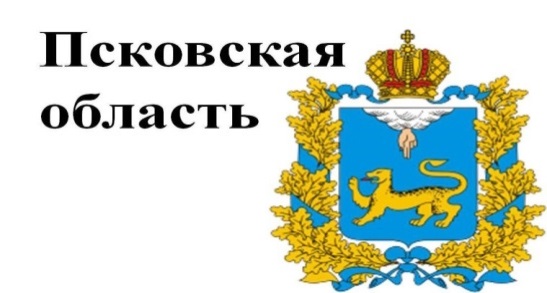 Псковская областьСайт http://zdrav.pskov.ru/ Ординатура Раздел «Деятельность» - подраздел «Целевое обучение»Председатель Государственного комитета Псковской области по здравоохранению и ФормацииПотапов Игорь Иванович180 001 г. Псков, ул. Некрасова 23Тел. (8112) 69 99 06Факс (8112) 69 99 14zdrav-kadry@obladmin.pskov.ru ii.potapov@obladmin.pskov.ruНачальник отдела кадров
Скрипин Юрий Юрьевичтелефон: +79211152310
 yuyu.skripin@obladmin.pskov.ru Начальник отдела кадров
Скрипин Юрий Юрьевичтелефон: +79211152310
электронная почта: yuyu.skripin@obladmin.pskov.ru
http://zdrav.pskov.ru/o-komitete/struktura . 

Председатель комитета - Игорь Иванович Потапов
электронная почта: ii.potapov@obladmin.pskov.ruГБУЗ «Псковская городская поликлиника»Псковская область180021 г. Псков, ул. Индустриальная д.8Тел. (8112) 53-49-42  53-44-83Эл. почта pskgp3@zdrav.pskov.ruЗаместитель главного врача по кадрам
Смирнова Анастасия Александровна
тел. 53 44 83;  8-911-352-88-35kadr.smirnova@yandex.ruГБУЗ «Детская городская поликлиника»Псковская областьг. Псков тел. (8112) 29 45 75гл. врач Мелех Э.Б.pd2pskov@mail.ru 79113632998@yandex.ru Заместитель главного врача по кадрам Смирнова Анастасия Александровна8-911-363-29-98г. Великие Луки ООО «Стоматологический Центр»Псковская областьПсковская область, г. Великие Луки, ул. Гражданская, д. 26/26. Телефоны:    +7 (81153) 9-45-70,  +7 (81153) 9-45-75stomcentr@mart.ru Сайт: http://stomcentr-luki.ruГенеральный директорБойкова Руфина Валентиновна8 (81153) 9 45 75ГБУЗ Псковской области «Новосокольническая межрайонная больница», г. НовосокольникиИванова Наталия nsknata@yandex.ruГБУЗ «Дедовичковская районная больница»Псковская областьПсковская область рп. Дедовичи, ул. Октябрьская д.41, тел. 81136 91642(4812) 55 46 92ГБУЗ ПО «Псковская областная психиатрическая больница №1» Куликова Л.В. (8112) 679-130 bogdanovo@list.ru  Сахалинская областьСайт http://minzdrav.admsakhalin.ru/ ВакансииРаздел «Кадры» - подраздел «Потребность»zdrav@sakhalin.gov.ruАдминистрация Углегорского района Сахалинской области694920 Сахалинская область, г. Углегорск, ул. Победы, 142, тел. (42432) 44-3-85, факс (42432) 43-8-48, e-mail uglegorsk@adm.sakhalin.ruСмоленская областьЯрцевская центральная больницаyarcboln@mail.ru Тульская областьМинистерство здравоохраненияЮрчик Николай Михайлович, начальник отдела кадровой работы и обеспечения деятельности министерства здравоохранения Тульской области, тел.(4872) 24-51-32, 8-903-844-47-68, эл.почта: nikolay.yurchik@tularegion.ru;Чурилова Татьяна Ивановна, главный советник отдела кадровой работы и обеспечения деятельности министерства здравоохранения Тульской области, тел.(48720 24-51-32, эл.почта: tatiyana.churilova@tularegion.ru.Филиал ФБУЗ «Центр гигиены и эпидемиологии в Тульской области в г. Новомосковске»Главный врач Репина Галина Николаевна8 (48762) 6-56-46  Моб. 8 853 188 84 70; 8 906 531 35 13fbuznmsk@mail.ruУправление здравоохранения Администрации Таймырского Долгано-Ненецкого муниципального районаКГБУЗ «Таймырская межрайонная больница»Контактное лицо Брюханов Евгений АнатольевичТел. 7 (39191) 2-84-13uzatao@taimyr24.ruГлавный врач Морозова Наталья ЮрьевнаТел. 7 (39191)  5-46-59OGUZTOB@yandex.ruЧеченская республикаМинистерство здравоохранения Чеченской республики info@minzdravchr.ru<mz.obshyi-otdel@yandex.ru>Исполнитель Идалова М.К. 8871222 62 28Ульяновская областьМинистерство здравоохранения, семьи и социального благополучия Тел./факс (8422) 41 05 01   mz@ulgov.ruЛямаева Наталья  Николаевна, тел. (8422) 41 48 87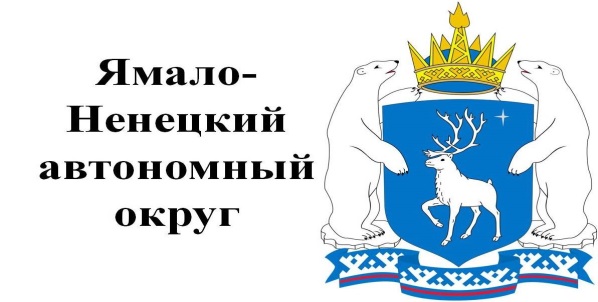 Новоуренгойская центральная городская больницаЯмало-Ненецкий автономный округТел. 8(3494) 944 260Электронная почта cgb-urengoy@yandex.ruНачальник отдела кадров Лариса ВикторовнаСайт: www.cgb-nur.ruЦентр здоровья детей: Сердешнова Ирина Анатольевна, тел. 8(3494) 94 54 21ГБУЗ ЯНАО "Ноябрьский ПНД" Ямало-Ненецкий автономный округСорокина Наталья Александровна,заместитель главного врача по медицинской частител. 8 (3496)34-60-01, сот 8 9292 56 93 44pnd@pndnbr.yamalzdrav.ruГБУЗ «Ямало-Ненецкий окружной противотуберкулезный диспансер»заместитель главного врача по ОМР  В.А. Хоротэтто тел. 8 349 223 35 04   v.horotetto@yandex.ru